Wtorek 31.03.2020 r. Lekcja nr 2Cele lekcji :Uczeń:Stopniuje przymiotnikiPotrafi wymienić pierwsze oznaki wiosny Czyta teksty o różnym poziomie trudności Wykonuje odejmowanie liczb dwucyfrowych poznanym sposobem Zapisujemy w zeszycie temat lekcji  :Co nowego na wiosnę ?Przeczytaj tekst z podręcznika oraz obejrzyj obrazki zwierząt, przeczytaj na głos nazwy zwierząt- str. 37-38. Następnie odpowiedz na pytania (ustnie ) 1, 3, 4.Dokończ rozpoczęte zdania (ustnie )Wiosna to …………………Wiosną zawsze…………Wybierz jedno zdanie i zapisze je w zeszycie.4.Notatka w zeszycie 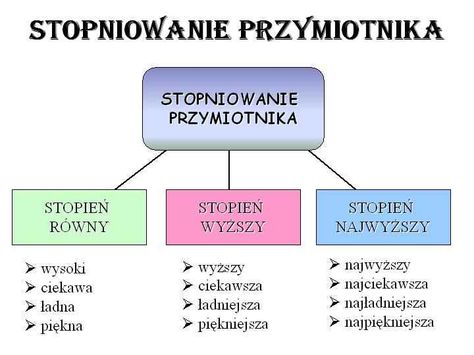 Karta ćwiczeń – str . 38-39- wykonujemy ćwiczenia oraz str.93Edukacja matematyczna Cele lekcji :Uczeń:-potrafi odejmować liczby dwucyfrowe poznanym sposobem -Wykonuje obliczenia na podstawie rysunku i podanego wzoruZapisujemy w zeszycie do matematykiOdejmowanie liczb dwucyfrowychTrzy sposoby43- 28= 43 -20-8= 23-8=15 43-28= 43- 23- 5= 20-5= 1543-28= 43-3 -25= 40 – 25=15Oblicz w zeszycie – za pomocą pierwszego sposobu 47-18=61-35=63-18=76-47=Wykonaj ćwiczenia w karcie matematycznej: str. 32-33